Горячая линия МКОУ СОШ №7:8 (86563) 33-4-18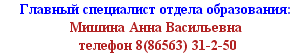 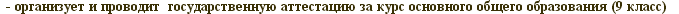 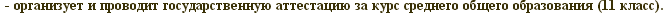 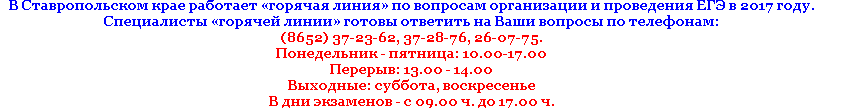 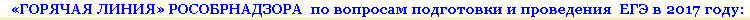 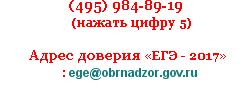 